Kielce, dnia 2 sierpnia 2024 r.WL.2370.2.2024 SPECYFIKACJA WARUNKÓW ZAMÓWIENIAZamawiający:Komenda Wojewódzka Państwowej Straży Pożarnej w Kielcach 
ul. Sandomierska 81, 
25-324 Kielcezaprasza do składania ofert w trybie podstawowym na realizację zadania:„Zakup mikrobusa do przewozu 9 osób”ZATWIERDZAM: Spis treści  Wstęp  Komenda Wojewódzka Państwowej 	Straży 	Pożarnej w Kielcach ogłasza postępowanie w trybie podstawowym na „Zakup mikrobusa do przewozu 9 osób”.W treści dokumentu zastosowano następujące skróty:  SWZ – specyfikacja warunków zamówienia   PZP – ustawa z dnia 11 września 2019 r. Prawo zamówień publicznych (Dz.U. z 2023 r. poz. 1605)  OPZ – opis przedmiotu zamówienia  Rozdział 1. Nazwa i adres zamawiającego:  Komenda Wojewódzka   Państwowej Straży Pożarnej w Kielcach ul. Sandomierska 81, 25-324 Kielce 
tel. 41-36-53-205,   
adres poczty elektronicznej: zamowienia@straz.kielce.pl 
adres strony internetowej: https://www.gov.pl/web/kwpsp-kielce   Rozdział 2. Adres strony internetowej, na której prowadzone jest postępowanie   Strona internetowa, na której udostępniane będą zmiany i wyjaśnienia treści SWZ oraz inne dokumenty związane z postępowaniem o udzielenie zamówienia: https://platformazakupowa.pl/pn/swietokrzyska_straz  Rozdział 3. Tryb udzielenia zamówienia  Postępowanie jest prowadzone w trybie podstawowym na podstawie art. 275 ustawy z dnia 11 września 2019 r. Prawo zamówień publicznych.  Rozdział 4. Opis przedmiotu zamówienia  Przedmiotem zamówienia jest dostawa mikrobusa do przewozu 9 osób.  Oznaczenie przedmiotu zamówienia wg CPV: 34110000-1 samochody osobowe.  Parametry techniczne pojazdu zostały opisane w Załączniku do SWZ „Opis przedmiotu zamówienia”. Rozdział 5. Informacja o przedmiotowych środkach dowodowych  W celu potwierdzenia zgodności oferowanego przedmiotu zamówienia z wymaganiami określonymi w SWZ zamawiający wymaga złożenia wraz ofertą uzupełnionego poprzez wyraz „spełnia” przy każdym parametrze i podpisanego przez wykonawcę opisu przedmiotu zamówienia Załącznika do SWZ „Opis przedmiotu zamówienia”. W toku postępowania zamawiający może żądać wyjaśnień dotyczących treści opisu przedmiotu zamówienia, a także przewiduje możliwość wezwania do uzupełnienia tego przedmiotowego środku dowodowego.   Rozdział 6. Termin wykonania zamówienia  Zamówienie należy zrealizować do dnia 20 grudnia 2024 r.   Rozdział 7. Podstawy wykluczenia z postępowania    Z postępowania o udzielenie zamówienia wyklucza się wykonawcę: będącego osobą fizyczną, którego prawomocnie skazano za przestępstwo:  udziału w zorganizowanej grupie przestępczej albo związku mającym na celu popełnienie przestępstwa lub przestępstwa skarbowego, o którym mowa w art. 258 Kodeksu karnego,handlu ludźmi, o którym mowa w art. 189a Kodeksu karnego, o którym mowa w art. 228-230a, art. 250a Kodeksu karnego, w art. 46-48 ustawy z dnia 25 czerwca 2010 r. o sporcie (Dz. U. z 2023 r. poz. 2048) lub w art. 54 ust. 1-4 ustawy z dnia 12 maja 2011 r. o refundacji leków, środków spożywczych specjalnego przeznaczenia żywieniowego oraz wyrobów medycznych (Dz. U. z 2024 r. poz. 930),  finansowania przestępstwa o charakterze terrorystycznym, o którym mowa w art. 165a Kodeksu karnego, lub przestępstwo udaremniania lub utrudniania stwierdzenia przestępnego pochodzenia pieniędzy lub ukrywania ich pochodzenia, o którym mowa w art. 299 Kodeksu karnego,  o charakterze terrorystycznym, o którym mowa w art. 115 § 20 Kodeksu karnego, lub mające na celu popełnienie tego przestępstwa,  powierzenia wykonywania pracy małoletniemu cudzoziemcowi, o którym mowa w art. 9 ust. 2 ustawy z dnia 15 czerwca 2012 r. o skutkach powierzania wykonywania pracy cudzoziemcom przebywającym wbrew przepisom na terytorium Rzeczypospolitej Polskiej ((Dz.U. z 2021 r. poz. 1745),   przeciwko obrotowi gospodarczemu, o których mowa w art. 296–307 Kodeksu karnego, przestępstwo oszustwa, o którym mowa w art. 286 Kodeksu karnego, przestępstwo przeciwko wiarygodności dokumentów, o których mowa w art. 270–277d Kodeksu karnego, lub przestępstwo skarbowe,  o którym mowa w art. 9 ust. 1 i 3 lub art. 10 ustawy z dnia 15 czerwca 2012 r. o skutkach powierzania wykonywania pracy cudzoziemcom przebywającym wbrew przepisom na terytorium Rzeczypospolitej Polskiej – lub za odpowiedni czyn zabroniony określony w przepisach prawa obcego;  jeżeli urzędującego członka jego organu zarządzającego lub nadzorczego, wspólnika spółki w spółce jawnej lub partnerskiej albo komplementariusza w spółce komandytowej lub komandytowo-akcyjnej lub prokurenta prawomocnie skazano za przestępstwo, o którym mowa w pkt 1;  wobec którego wydano prawomocny wyrok sądu lub ostateczną decyzję administracyjną o zaleganiu z uiszczeniem podatków, opłat lub składek na ubezpieczenie społeczne lub zdrowotne, chyba że wykonawca odpowiednio przed upływem terminu do składania wniosków o dopuszczenie do udziału w postępowaniu albo przed upływem terminu składania ofert dokonał płatności należnych podatków, opłat lub składek na ubezpieczenie społeczne lub zdrowotne wraz z odsetkami lub grzywnami lub zawarł wiążące porozumienie w sprawie spłaty tych należności;  wobec którego prawomocnie orzeczono zakaz ubiegania się o zamówienia publiczne;  5) jeżeli zamawiający może stwierdzić, na podstawie wiarygodnych przesłanek, że wykonawca zawarł z innymi wykonawcami porozumienie mające na celu zakłócenie konkurencji, w szczególności jeżeli należąc do tej samej grupy kapitałowej w rozumieniu ustawy z dnia 16 lutego 2007 r. o ochronie konkurencji i konsumentów, złożyli odrębne oferty, oferty częściowe lub wnioski o dopuszczenie do udziału w postępowaniu, chyba że wykażą, że przygotowali te oferty lub wnioski niezależnie od siebie;  jeżeli, w przypadkach, o których mowa w art. 85 ust. 1 PZP, doszło do zakłócenia konkurencji wynikającego z wcześniejszego zaangażowania tego wykonawcy lub podmiotu, który należy z wykonawcą do tej samej grupy kapitałowej w rozumieniu ustawy z dnia 16 lutego 2007 r. o ochronie konkurencji i konsumentów, chyba że spowodowane tym zakłócenie konkurencji może być wyeliminowane w inny sposób niż przez wykluczenie wykonawcy z udziału w postępowaniu o udzielenie zamówienia.  wykonawcę,  który  udaremnia  lub  utrudnia  stwierdzenie przestępnego pochodzenia pieniędzy lub ukrywa ich pochodzenie,   który naruszył obowiązki dotyczące płatności podatków, opłat lub składek na ubezpieczenia społeczne lub zdrowotne, z wyjątkiem przypadku, o którym mowa w art. 108 ust. 1 pkt 3,  chyba  że  wykonawca  odpowiednio  przed upływem  terminu  do  składania  wniosków  o dopuszczenie  do  udziału w postępowaniu  albo  przed  upływem  terminu  składania  ofert dokonał płatności należnych podatków, opłat lub składek na ubezpieczenia społeczne lub zdrowotne wraz z odsetkami  lub  grzywnami  lub  zawarł  wiążące porozumienie w sprawie spłaty tych należności;  w stosunku, do którego otwarto likwidację, ogłoszono upadłość, którego aktywami zarządza likwidator lub sąd, zawarł układ z wierzycielami, którego działalność gospodarcza jest zawieszona albo znajduje się on w innej tego rodzaju sytuacji wynikającej z podobnej procedury przewidzianej w przepisach miejsca wszczęcia tej procedury.  ponadto na podstawie art. 7. 1. Ustawy z dnia 13 kwietnia 2022 r. o szczególnych rozwiązaniach w zakresie przeciwdziałania wspieraniu agresji na Ukrainę o służących ochronie bezpieczeństwa narodowego (Dz. U. z 2024 r. poz. 507) z postępowania o udzielenie zamówienia publicznego wyklucza się:  wykonawcę oraz uczestnika konkursu wymienionego w wykazach określonych  w rozporządzeniu Rady (WE) 765/2006 i rozporządzeniu Rady (WE) 269/2014 albo wpisanego na listę na podstawie decyzji w sprawie wpisu na listę rozstrzygającej  o zastosowaniu środka, o którym mowa w art. 1 pkt 3 w/w ustawy (Dz. U. z 2022 r. poz. 835);  wykonawcę oraz uczestnika konkursu, którego beneficjentem rzeczywistym w rozumieniu ustawy z dnia 1 marca 2018 r. o przeciwdziałaniu praniu pieniędzy oraz finansowaniu terroryzmu (Dz. U. z 2022 r. poz. 593 i 655) jest osoba wymieniona w wykazach określonych w rozporządzeniu Rady  (WE) 765/2006 i rozporządzeniu Rady (WE) 269/2014 albo wpisana na listę lub będąca takim beneficjentem rzeczywistym od dnia 24 lutego 2022 r., o ile została wpisana na listę na podstawie decyzji w sprawie wpisu na listę rozstrzygającej o zastosowaniu środka, o którym mowa w art. 1 pkt 3 w/w ustawy (Dz. U. z 2022 r. poz. 835);  wykonawcę oraz uczestnika konkursu, którego jednostką dominującą w rozumieniu art. 3 ust. 1 pkt 37 ustawy z dnia 29 września 1994 r. o rachunkowości (Dz. U. z 2021 r. poz. 217,  2105 i 2106) jest podmiot wymieniony w wykazach określonych w rozporządzeniu Rady  (WE) 765/2006 i rozporządzeniu Rady (WE) 269/2014 albo wpisany na listę lub będący taką jednostką dominującą od dnia 24 lutego 2022 r., o ile został wpisany na listę na podstawie decyzji w sprawie wpisu na listę rozstrzygającej o zastosowaniu środka, o którym mowa  w art. 1. pkt 3 w/w ustawy (Dz. U. z 2022 r. poz. 835).  W związku  z brakiem  możliwości  ustalenia beneficjenta rzeczywistego, w rozumieniu art. 2 ust. 2 pkt 1 ustawy z dnia 1 marca 2018 r. o przeciwdziałaniu praniu pieniędzy oraz finansowaniu terroryzmu (Dz. U.  z 2023  r.  poz. 1124),  Wykonawca może zostać wykluczony przez zamawiającego na każdym etapie postępowania o udzielenie zamówienia.  Przepis art. 110 PZP dopuszcza wyjątki od wykluczenia z postępowania pomimo zaistnienia okoliczności, o których mowa powyżej, w przypadku dokonania „samooczyszczenia” przez Wykonawcę.  Podleganie wykluczeniu z postępowania obowiązuje na czas określony w przepisach prawa lub w wyroku sądu albo innego organu na zasadach określonych przepisem art. 111 PZP.  Rozdział 8. Informacja o warunkach udziału w postępowaniu o udzielenie zamówienia  Zamawiający nie przedstawia dodatkowych warunków udziału w postępowaniu.Rozdział 9. Wykaz podmiotowych środków dowodowych Wykonawca, którego oferta została najwyżej oceniona w przedmiotowym postępowaniu w celu potwierdzenia braku podstaw do wykluczenia, na wezwanie Zamawiającego w wyznaczonym terminie, nie krótszym niż 10 dni od dnia wezwania, złoży następujące dokumenty:  Odpis lub informacja z Krajowego Rejestru Sądowego lub z Centralnej Ewidencji 
i Informacji o Działalności Gospodarczej, w zakresie art. 109 ust. 1 pkt 4 PZP, sporządzony nie wcześniej niż 3 miesiące przed jej złożeniem jeżeli przepisy wymagają wpisu do rejestru lub ewidencji.  Jeżeli wykonawca wskaże dane umożliwiające dostęp tych dokumentów 
w bezpłatnych i ogólnodostępnych  bazach danych nie jest obowiązkowe załączenie dokumentu do oferty. W przypadku wykonawcy mającego siedzibę poza terytorium Rzeczypospolitej Polski zamawiający zażąda tłumaczenia dokumentu na język polski.  Informacja z Krajowego Rejestru Karnego w zakresie art. 108 ust. 1 pkt 1 i 2 i art. 108 ust. 1 pkt 4 ustawy z dnia 11 września 2019 r. – Prawo zamówień publicznych.  Oświadczenie wykonawcy w zakresie art. 108 ust. 1 pkt 5 PZP o braku przynależności do tej samej grupy kapitałowej w rozumieniu ustawy z dnia 16 lutego 2007 r. o ochronie konkurencji i konsumentów (Dz.U. z 2024 r. poz. 594) z innym wykonawcą, który złożył odrębną ofertę, ofertę częściową lub wniosek o dopuszczenie do udziału 
w postępowaniu, albo oświadczenie o przynależności do tej samej grupy kapitałowej wraz 
z dokumentami lub informacjami potwierdzającymi przygotowanie oferty, oferty częściowej lub wniosku o dopuszczenie do udziału w postępowaniu niezależnie od innego wykonawcy należącego do tej samej grupy kapitałowej – według wzoru na załączniku 6 do SWZ.  Zaświadczenie właściwego naczelnika urzędu skarbowego potwierdzającego, że wykonawca nie zalega z opłacaniem podatków i opłat, w zakresie art. 109 ust. 1 pkt 1 ustawy, wystawionego nie wcześniej niż 3 miesiące przed jego złożeniem, a w przypadku zalegania z opłacaniem podatków lub opłat wraz z zaświadczeniem zamawiający żąda złożenia dokumentów potwierdzających, że odpowiednio przed upływem terminu składania wniosków o dopuszczenie do udziału w postępowaniu albo przed upływem terminu składania ofert wykonawca dokonał płatności należnych podatków lub opłat wraz z odsetkami lub grzywnami lub zawarł wiążące porozumienie w sprawie spłat tych należności;  6. Zaświadczenie albo inny dokument właściwej terenowej jednostki organizacyjnej Zakładu Ubezpieczeń Społecznych lub właściwego oddziału regionalnego lub właściwej placówki terenowej Kasy Rolniczego Ubezpieczenia Społecznego potwierdzającego, że wykonawca nie zalega z opłacaniem składek na ubezpieczenia społeczne i zdrowotne, w zakresie  art. 109 ust. 1 pkt 1 ustawy, wystawionego nie wcześniej niż 3 miesiące przed jego złożeniem,  
a w  przypadku zalegania z opłacaniem składek na ubezpieczenia społeczne lub zdrowotne wraz z zaświadczeniem albo innym dokumentem zamawiający żąda złożenia dokumentów potwierdzających, że odpowiednio przed upływem terminu składania wniosków 
o dopuszczenie do udziału w postępowaniu albo przed upływem terminu składania  ofert  wykonawca dokonał płatności należnych składek na ubezpieczenia społeczne lub zdrowotne wraz odsetkami lub grzywnami lub zawarł wiążące porozumienie w sprawie spłat tych należności.  Wykonawcy ubiegający się wspólnie o zamówienie oraz podmioty udostępniające swoje zasoby również zobowiązani są złożyć w/w dokumenty na potwierdzenie braku podstaw do wykluczenia. Wykonawcy mający siedzibę poza granicami Rzeczypospolitej Polskiej zobowiązani są do złożenia dokumentów równoważnych wydanych na postawie prawa obowiązującego w ich miejscu zamieszkania lub siedzibie, z zachowaniem przepisów § 4 ust. 1 Rozporządzenia Ministra Rozwoju, Pracy i Technologii z dnia 23 grudnia 2020 r. (Dz. U. z 2020 r. poz. 2415).  Rozdział 10.  Informacje o środkach komunikacji elektronicznej, przy użyciu których zamawiający będzie komunikował się z wykonawcami, oraz informacje o wymaganiach technicznych i organizacyjnych sporządzania, wysyłania i odbierania korespondencji elektronicznej   Postępowanie prowadzone jest w języku polskim za pośrednictwem Platformy zakupowej pod adresem: https://platformazakupowa.pl/pn/swietokrzyska_straz.   Wykonawca przystępując do niniejszego postępowania o udzielenie zamówienia publicznego akceptuje warunki korzystania z Platformy Zakupowej, określone w Regulaminie zamieszczonym na stronie internetowej pod adresem: https://platformazakupowa.pl/strona/1regulamin w zakładce „Regulamin” oraz uznaje go za wiążący.  Zamawiający informuje, że wymagania techniczne oraz organizacyjne wysyłania 
i odbierania dokumentów elektronicznych, oświadczeń itp. zostały szczegółowo opisane w regulaminie internetowej platformy zakupowej platformazakupowa.pl Open Nexus Sp. z o.o. dostępnym na stronie platformy oraz instrukcji dla Wykonawców dostępnej na stronie przedmiotowego postępowania w pozycji: wymagania i specyfikacja. Ponadto wszystkie niezbędne instrukcje potrzebne do użytkowania przedmiotowej platformy znajdują się pod adresem https://platformazakupowa.pl/strona/45-instrukcje (zakładka „Instrukcje dla Wykonawców”).  4. Występuje limit objętości plików lub spakowanych folderów w zakresie całej oferty lub wniosku do ilości 10 plików lub spakowanych folderów przy maksymalnej wielkości 150 MB.  5. W sprawach technicznych związanych z obsługą platformy należy kontaktować się 
z Centrum Wsparcia Klienta, nr tel. 22 101 02 02, e-mail: cwk@platformazakupowa.pl, które udzieli wszelkich informacji związanych z procesem składania ofert, rejestracji oraz innych aspektów technicznych.  W przypadku wystąpienia awarii Platformy zakupowej dopuszczalna jest komunikacja za pośrednictwem poczty e-mail, przy czym korespondencję do KW PSP w Kielcach należy kierować na adres zamowienia@straz.kielce.pl.   Rozdział 11. Informacje o sposobie komunikowania się zamawiającego z wykonawcami w inny sposób niż przy użyciu komunikacji elektronicznej  Komunikacja ustna w postępowaniu o udzielenie zamówienia dopuszczalna jest wyłącznie 
w odniesieniu do informacji, które nie są istotne, w szczególności nie dotyczą ogłoszenia 
o zamówieniu lub dokumentów zamówienia oraz ofert.   W pozostałych przypadkach przepisy PZP dotyczące zasady równego traktowania Wykonawców nie pozwalają na inny kontakt – zarówno z Zamawiającym jak i osobami uprawnionymi do kontaktu  z Wykonawcami – niż przy użyciu środków komunikacji elektronicznej za pomocą Platformy zakupowej, a w przypadku awarii za pośrednictwem poczty elektronicznej.  Rozdział 12. Wskazanie osoby uprawnionej do komunikowania się z wykonawcami  Osobami uprawnionymi do kontaktu z Wykonawcami są: Naczelnik Wydziału Logistyki KW PSP w Kielcach -  bryg. Michał Głowacki, Zastępca Naczelnika Wydziału Logistyki KW PSP  w Kielcach – bryg. Grzegorz Łochowski oraz Młodszy Technik – st. str. Oliwia MajewskaRozdział 13. Termin związania ofertą  Wykonawca będzie związany ofertą do dnia 10 września 2024 r. Rozdział 14. Opis sposobu przygotowania oferty  Ofertę należy sporządzić w wersji elektronicznej na formularzu załączonym do SWZ.  Oferta musi być podpisana kwalifikowanym podpisem elektronicznym.  Wraz z ofertą należy złożyć wypełniony i opatrzony kwalifikowanym podpisem elektronicznym opis przedmiotu zamówienia na formularzu załączonym do SWZ.   Dopuszczalne jest wypełnienie formularzy, ręcznie lub na maszynie do pisania, zeskanowanie ich oraz opatrzenie skanów kwalifikowanym podpisem elektronicznym.  Dokumenty stanowiące podmiotowe i przedmiotowe środki dowodowe należy opatrzyć podpisem zaufanym lub podpisem osobistym. Dokumenty te można podpisać kwalifikowanym podpisem elektronicznym zamiast podpisem osobistym lub zaufanym. Oferta oraz załączone do niej dokumenty i oświadczenia dla zachowania ważności muszą być podpisane przez osobę uprawnioną do reprezentowania wykonawcy. Zamawiający ustali umocowanie osób podpisujących ofertę i załączniki na podstawie odpisu lub informacji z Krajowego Rejestru Sądowego lub z Centralnej Ewidencji i Informacji o Działalności Gospodarczej albo równoważnego dokumentu wystawionego dla wykonawcy mającego siedzibę zagranicą. Ofertę i załączone do niej dokumenty i oświadczenia mogą być podpisane przez pełnomocnika. Do oferty należy załączyć:Oświadczenie wykonawcy – zał. 4Oświadczenie wykonawcy – zał. 5Rozdział 15. Sposób oraz termin składania ofert  Ofertę można złożyć wyłącznie w formie elektronicznej za pośrednictwem Platformy zakupowej działającej pod adresem: https://platformazakupowa.pl/pn/swietokrzyska_straz   
W celu złożenia oferty należy w zarejestrować się na Platformie zakupowej jako wykonawca, a następnie postępować zgodnie ze wskazówkami, które będą zamieszczone na w/w stronie. O sposobie obsługi Platformy zakupowej szerzej napisano w rozdziale 10 SWZ.  Oferty można składać do dnia 12 sierpnia 2024 r. do godziny 10:00.  Oferty złożone po terminie nie będą rozpatrywane. Wykonawca może złożyć tylko jedną ofertę. Ofertę można wycofać przed upływem terminu składania ofert.  Rozdział 16. Termin otwarcia ofert     Przed otwarciem ofert zamawiający udostępni na stronie Platformy zakupowej działającej pod adresem: https://platformazakupowa.pl/pn/swietokrzyska_straz informację o kwocie jaką zamierza przeznaczyć na sfinansowanie zadania.   Otwarcie ofert nastąpi w dniu 12 sierpnia 2024 r. o godzinie 10:10.  Po otwarciu ofert zamawiający udostępni na Platformie zakupowej informację o:  nazwach albo imionach i nazwiskach oraz siedzibach lub miejscach prowadzonej działalności gospodarczej albo miejscach zamieszkania wykonawców, których oferty zostały otwarte;  cenach zawartych w ofertach.  Rozdział 17. Sposób obliczenia ceny  Pod pojęciem ceny należy rozumieć wartość  wyrażoną  w polskich złotych,  którą  zamawiający będzie zobowiązany zapłacić wykonawcy za realizację przedmiotu zamówienia.  Cena oferty powinna obejmować wszystkie koszty jakie zamawiający będzie musiał ponieść, w tym podatek od towarów i usług, opłaty i cła.    W przypadku sprzedaży wewnątrzwspólnotowej wykonawca jest zobowiązany poinformować o tym fakcie w formularzu ofertowym. Do oceny ofert będzie wtedy brany pod uwagę całkowity koszt wynagrodzenia wraz z doliczonym podatkiem od towarów i usług, jaki poniósłby zamawiający, gdyby oferta wykonawcy została wybrana.  Rozdział 18.  Opis kryteriów oceny ofert wraz z podaniem wag tych kryteriów i sposobu oceny ofert   Oferty będą oceniane w oparciu o kryterium ceny i okresu gwarancji.  Waga kryteriów jest następująca:  Cena – 60 Pkt   Okres gwarancji – 40 Pkt  Sposób oceny ofert w kryterium ceny (C) zostanie dokonany wg wzoru: 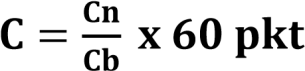 ,  gdzie:  C – liczba punktów w kryterium cena   Cn – najniższa cena spośród ofert badanych  Cb – cena oferty badanej   Sposób oceny ofert w kryterium okres gwarancji (G) zostanie dokonany poprzez przyznanie punktów za udzielenie podstawowego lub przedłużonego okresu gwarancji za zabudowę pojazdu w następujący sposób: Okres gwarancji 24 miesiące – 20 pkt  Okres gwarancji 36 miesięcy lub więcej – 40 pkt  Za najkorzystniejszą zostanie oferta, która otrzyma największą liczbę punktów wyliczoną wg wzoru:  P=C+G  gdzie:  P – łączna liczba punktów oferty ocenianej  C – liczba punktów uzyskanych w kryterium cena  G – liczba punków uzyskanych w kryterium okres gwarancji.  Rozdział 19.  Informacje o formalnościach, jakie muszą zostać dopełnione po wyborze oferty w celu zawarcia umowy w sprawie zamówienia publicznego  Osoby reprezentujące Wykonawcę powinny przedstawić dokumenty potwierdzające ich umocowanie do podpisania umowy o ile nie będzie ono wynikać z dokumentów załączonych do oferty.  Wykonawcy wspólnie ubiegający się o zamówienie, których oferta została wybrana zobowiązani będą przed podpisaniem umowy przedstawić kopię umowy regulującej ich współpracę.  Wykonawca, którego oferta została wybrana w postępowaniu powinien podpisać umowę 
w terminie wyznaczonym przez zamawiającego.Rozdział 20.  Projektowane postanowienia umowy w sprawie zamówienia publicznego, które zostaną wprowadzone do umowy w sprawie zamówienia publicznego  Projektowane postanowienia umowy w sprawie zamówienia publicznego zostały zawarte 
w załączniku do SWZ „Wzór umowy”.  Rozdział 21. Pouczenie o środkach ochrony prawnej przysługujących wykonawcy  Wykonawcy lub innemu podmiotowi, który ma lub miał interes w uzyskaniu zamówienia oraz poniósł lub może ponieść szkodę w wyniku naruszenia przez zamawiającego przepisów ustawy przysługują środki ochrony prawnej określone w dziale IX PZP.  Na:  niezgodną z przepisami ustawy czynność zamawiającego, podjętą w postępowaniu 
o udzielenie zamówienia, o zawarcie umowy ramowej, dynamicznym systemie zakupów, systemie kwalifikowania wykonawców lub konkursie, w tym na projektowane postanowienie umowy;  zaniechanie czynności w postępowaniu o udzielenie zamówienia, o zawarcie umowy ramowej, dynamicznym systemie zakupów, systemie kwalifikowania wykonawców  lub konkursie, do której zamawiający był obowiązany na podstawie ustawy;  zaniechanie przeprowadzenia postępowania o udzielenie zamówienia lub zorganizowania konkursu na podstawie ustawy, mimo że zamawiający był do tego obowiązany; - przysługuje odwołanie do Prezesa Krajowej Izby Odwoławczej w Warszawie.   Odwołanie wnosi się w formie pisemnej albo w postaci elektronicznej.   Odwołania na piśmie można składać w Kancelarii Urzędu Zamówień Publicznych oraz Krajowej Izby Odwoławczej, ul. Postępu 17a, 02-676 Warszawa  Odwołania i dokumenty w formie pisemnej wnosi się za pośrednictwem operatora pocztowego, w rozumieniu ustawy z dnia 23 listopada 2012 r. – Prawo pocztowe, osobiście, za pośrednictwem posłańca, a pisma w postaci elektronicznej wnosi się przy użyciu środków komunikacji elektronicznej, a po 01.07.2021 r. również na adres do doręczeń elektronicznych, o którym mowa w art. 2 pkt 1 ustawy z dnia 18 listopada 2020 r. o doręczeniach elektronicznych (Dz.U. z 2024 r. poz. 1045 ze zm.).  Odwołania oraz przystąpienia wnoszone w formie elektronicznej opatrzonej bezpiecznym podpisem elektronicznym weryfikowanym za pomocą ważnego kwalifikowanego certyfikatu należy przekazywać wyłącznie za pośrednictwem Elektronicznej Skrzynki Podawczej Krajowej Izby Odwoławczej, udostępnionej na stronie internetowej Urzędu Zamówień Publicznych www.uzp.gov.pl., jak i bezpośrednio ze strony internetowej epuap.gov.pl.   Odwołujący przekazuje zamawiającemu odwołanie wniesione w formie elektronicznej albo postaci elektronicznej albo kopię tego odwołania, jeżeli zostało ono wniesione w formie pisemnej, przed upływem terminu do wniesienia odwołania w taki sposób, aby mógł on zapoznać się z jego treścią przed upływem tego terminu.  Odwołanie wnosi się:  w terminie 10 dni od dnia przekazania informacji o czynności zamawiającego stanowiącej podstawę jego wniesienia, jeżeli informacja została przekazana przy użyciu środków komunikacji elektronicznej,  w terminie 15 dni od dnia przekazania informacji o czynności zamawiającego stanowiącej podstawę jego wniesienia, jeżeli informacja została przekazana w sposób inny niż określony powyżej.  Rozdział 22. Wadium  Zamawiający nie wymaga wniesienia wadium.Rozdział 23. Polityka dotycząca gromadzenia i przetwarzania danych (RODO)  Klauzula informacyjna – RODO  1.1 Informacja o przetwarzaniu danych osoby, które Komenda Wojewódzka Państwowej Straży Pożarnej w Kielcach  pozyskuje bezpośrednio od niej (osoba fizyczna, osoba fizyczna prowadząca działalność gospodarczą).  Na podstawie art. 13 ust. 1 i 2 rozporządzenia Parlamentu Europejskiego i Rady (UE) 2016/679 z dnia 27 kwietnia 2016 r. w sprawie ochrony osób fizycznych w związku z przetwarzaniem danych osobowych i w sprawie swobodnego przepływu takich danych oraz uchylenia dyrektywy 95/46/WE (ogólne rozporządzenie o ochronie danych), Dz. Urz. UE L 119 z 04.05.2016, str. 1, ze zm., zwanego dalej „RODO”, informuje się, że:  Administratorem  	przetwarzającym  	Pani/Pana  	dane  osobowe  	jest:  	Świętokrzyski  Komendant Wojewódzki Państwowej Straży Pożarnej 
(25-324 Kielce, ul. Sandomierska 81, tel./fax 41 365 32 05, e-mail: sekretariat@straz.kielce.pl)  W Komendzie Wojewódzkiej Państwowej Straży Pożarnej w Kielcach wyznaczony został Inspektor Ochrony Danych, 
(25-324 Kielce, ul. Sandomierska 81, tel./fax 41 365 32 05, e-mail: iod@straz.kielce.pl)  Pani/Pana dane osobowe będą przetwarzane na podstawie art. 6 ust. 1 lit. c i f RODO w związku z przepisami ustawy PZP, w celu przeprowadzenia niniejszego postępowania o udzielenie zamówienia publicznego, zawarcia i realizacji umowy 
o zamówienie oraz dochodzenia ewentualnych roszczeń z tytułu realizacji umowy;  Odbiorcami Pani/Pana danych osobowych będą:  osoby lub podmioty, którym udostępniona zostanie dokumentacja postępowania 
w oparciu o art. 8 oraz art. 96 ust. 3 ustawy PZP,  podmioty upoważnione na podstawie przepisów prawa,  podmiot świadczący usługi IT w zakresie serwisowania i usuwania awarii, na rzecz Administratora danych;  Pani/Pana dane osobowe będą przechowywane, przez okres niezbędny do przeprowadzenia postępowania o udzielenie zamówienia publicznego, a w stosunku do danych osobowych wskazanych przez Wykonawcę, którego oferta została wybrana - przez okres trwania umowy o zamówienie, ale nie krócej niż 4 lata, od dnia zakończenia postępowania o udzielenie zamówienia publicznego oraz do czasu przedawnienia ewentualnych roszczeń wynikających z umowy. Ponadto dane osobowe będą przechowywane przez okres archiwizacji dokumentów wynikający z przepisów powszechnie obowiązujących oraz przepisów wewnętrznych Administratora Danych;  Obowiązek podania danych osobowych przez Panią/Pana jest wymogiem ustawowym określonym w przepisach PZP, związanym z udziałem w postępowaniu o udzielenie zamówienia publicznego, a w przypadku Wykonawcy, którego oferta została wybrana – do zawarcia i realizacji umowy. Konsekwencje niepodania określonych danych wynikają z PZP;   W odniesieniu do tych danych osobowych decyzje nie będą podejmowane w sposób zautomatyzowany, stosownie do art. 22 RODO;  9. 	Pani/Pan posiada:  na podstawie art. 15 RODO prawo dostępu do danych osobowych Pani/Pana dotyczących;  na podstawie art. 16 RODO prawo do sprostowania swoich danych osobowych;  na podstawie art. 18 RODO prawo żądania od administratora ograniczenia przetwarzania danych osobowych z zastrzeżeniem przypadków, o których mowa w art. 18 ust. 2 RODO;  prawo sprzeciwu wobec przetwarzania dotyczących Pani/Pana danych osobowych, na zasadach określonych w art. 21 RODO;  prawo do wniesienia skargi do organu nadzorczego, którym w Polsce jest Prezes Urzędu Ochrony Danych Osobowych, gdy Pani/Pan uzna, że przetwarzanie Pani/Pana danych osobowych narusza przepisy o ochronie danych osobowych;  Kategoria danych osobowych zebranych przez Wykonawcę i udostępnione przez niego Administratorowi danych jest następująca: dane osobowe osób, których dotyczą, ujawnione KW PSP Kielce w celu udziału Wykonawcy w niniejszym postępowaniu o udzielenie zamówienia publicznego, zawarcia i realizacji umowy o zamówienie oraz dochodzenia ewentualnych roszczeń z tytułu realizacji umowy – w przypadku wyboru oferty Wykonawcy – np. imię i nazwisko.  Dane osobowe mogą być przekazywane podmiotom upoważnionym na podstawie przepisów prawa. Odbiorcą danych może być również podmiot świadczący usługi IT w zakresie serwisowania i usuwania awarii, na rzecz Administratora danych.  Dane osobowe będą przechowywane, przez okres niezbędny do przeprowadzenia postępowania o udzielenie zamówienia publicznego, a w stosunku do danych osobowych wskazanych przez Wykonawcę, którego oferta została wybrana - przez okres trwania umowy o zamówienie, ale nie krócej niż 4 lata, od dnia zakończenia postępowania o udzielenie zamówienia publicznego oraz do czasu przedawnienia ewentualnych roszczeń wynikających z umowy. Ponadto dane osobowe przechowywane będą przez okres archiwizacji dokumentów wynikający z przepisów powszechnie obowiązujących oraz przepisów wewnętrznych Administratora Danych.  W odniesieniu do danych osobowych przekazanych KW PSP Kielce, decyzje nie będą podejmowane w sposób zautomatyzowany, stosownie do art. 22 RODO.  Osoby, których dane zostaną przekazane KW PSP Kielce, na podstawie art. 15 RODO - mają prawo dostępu do danych osobowych ich dotyczących, a na podstawie art. 16 RODO - prawo do sprostowania tych danych. Osoby, których dane zostaną przekazane KW PSP Kielce, na podstawie art. 18 RODO - mają prawo żądania od administratora ograniczenia przetwarzania danych osobowych. Przy czym, prawo do ograniczenia przetwarzania nie ma zastosowania w odniesieniu do przechowywania, w celu zapewnienia korzystania ze środków ochrony prawnej lub w celu ochrony praw innej osoby fizycznej lub prawnej, lub z uwagi na ważne względy interesu publicznego Unii Europejskiej lub państwa członkowskiego.  Osoby, których dane zostaną przekazane KW PSP Kielce mają prawo sprzeciwu wobec przetwarzania dotyczących ich danych osobowych, na zasadach określonych w art. 21 RODO.  16. Osoby, których dane zostaną przekazane KW PSP Kielce, mają prawo do wniesienia skargi do organu nadzorczego, którym w Polsce jest Prezes Urzędu Ochrony Danych Osobowych, gdy przetwarzanie takich danych osobowych narusza przepisy o ochronie danych osobowych.  Osobom, których dane zostaną przekazane KW PSP Kielce nie przysługuje, prawo do usunięcia danych osobowych, w związku z art. 17 ust. 3 lit. b, d lub e RODO, jak również prawo do przenoszenia danych osobowych, o którym mowa w art. 20 RODO. Rozdział 24. Informacje dodatkowe  Do spraw nieuregulowanych w Specyfikacji Warunków Zamówienia mają zastosowanie przepisy ustawy z dnia 11 września 2019 r. Prawo zamówień publicznych (t. j. Dz.U. z 2023 r. poz. 1605) oraz przepisy wykonawcze wydane na podstawie tej ustawy.  Wykonawcy mogą złożyć wniosek o wyjaśnienie treści SWZ nie później niż na 4 dni przed upływem terminu składania ofert i zamawiający udzieli im odpowiedzi w trybie przewidzianym w PZP.  Zamawiający ma prawo zmienić SWZ w każdym czasie przed otwarciem ofert z zachowaniem odpowiednich przepisów.  Zamawiający zastrzega sobie możliwość unieważnienia przetargu na podstawie art. 157 PZP w przypadku nie przyznania całości lub części środków na realizację zamówienia.  Nie dopuszcza się składania ofert wariantowych lub w postaci katalogów elektronicznych.  Zamawiający, zgodnie z art. 139 PZP, przewiduje możliwość zastosowania tzw. procedury odwróconej tj. może najpierw dokonać badania i oceny ofert, a następnie dokonać kwalifikacji podmiotowej Wykonawcy, którego oferta została najwyżej oceniona, w zakresie braku podstaw wykluczenia oraz spełniania warunków udziału w postępowaniu.   W granicach przewidzianych przepisami PZP zamawiający przewiduje możliwość poprawy omyłek pisarskich, rachunkowych i innych, które mogą znajdować się w ofertach. Wykaz załączników do SWZ  Załącznik 1. Opis przedmiotu zamówienia – wymagania techniczne dla samochodu mikrobus do przewozu 9 osób.Załącznik 2. Formularz ofertowy  Załącznik 3. Wzór umowy  Załącznik 4. Oświadczenie wykonawcy o braku podstaw do wykluczenia oraz spełnianiu warunków udziału w postępowaniuZałącznik 5. Oświadczenie wykonawcy o braku podstaw do wykluczenia z postępowania na podstawie art. 7 ust. 1 ustawy z dnia 13 kwietnia 2022 r. o szczególnych rozwiązaniach w zakresie przeciwdziałania wspieraniu agresji na Ukrainę oraz służących ochronie bezpieczeństwa narodowegoZałącznik 6. Oświadczenie o przynależności do tej samej grupy kapitałowej  WL.2370.2.2024Załącznik nr 1 do SWZWymagania techniczne dla samochodu mikrobus do przewozu 9 osóbUwaga: W kolumnie nr 3. „Spełnienie wymagań” wypełnia Wykonawca – wpisuje „tak” lub „spełnia”, a tam gdzie jest to wymagane podaje konkretną wartość lub inne wymagane informacje.Dokument należy wypełnić i podpisać kwalifikowanym podpisem elektronicznym lub podpisem zaufanym lub podpisem osobistymWL.2370.2.2024  Załącznik nr 2 do SWZ  FORMULARZ OFERTOWY   	Ja  (my),  niżej  podpisany(ni)  …............................................................................................................................................... działając w imieniu i na rzecz :  ……...............................................................................................................................................  (pełna nazwa wykonawcy)  …….................................................................................................................................................................................................................................................................................................  (adres siedziby wykonawcy)  Nr NIP  ……....................................................................  nr telefonu ……................. e-mail  …….............................................  w odpowiedzi na ogłoszenie w postępowaniu w trybie podstawowym na:   „Zakup mikrobusa do przewozu 9 osób”1. Składam niniejszą ofertę:   Oferuję wykonanie zamówienia „Zakup mikrobusa do przewozu 9 osób”, marka i model pojazdu ……………………………………………………….., zgodnie z opisem przedmiotu zamówienia i na warunkach określonych w SWZ za cenę:   Cena netto wynosi ..................................… zł  ( słownie....................................................................................................................... zł)  Cena brutto wynosi ..................................… zł w tym  podatek VAT w wysokości ........ %, co stanowi kwotę  .................................... zł  ( słownie  ................................................................................................................ zł)  Oświadczam, że okres gwarancji podlegający ocenie zgodnie z wymaganiami i metodologią pomiaru przedstawioną SWZ wynosi:  Oświadczam, że przedmiot zamówienia zrealizujemy w terminie określonym w SWZ.  Oświadczam, że w cenie oferty zostały uwzględnione wszystkie koszty wykonania zamówienia i realizacji przyszłego świadczenia umownego.  Oświadczam, że jesteśmy związani niniejszą ofertą do dnia 10 września 2024 r.  Oświadczam, że przypadku wyboru naszej oferty zobowiązujemy się do zawarcia umowy, zgodnie z zapisami projektu umowy, stanowiącego załącznik do SWZ, 
w terminie zaproponowanym przez zamawiającego.  Oświadczam, że powierzymy niżej wymienionym podwykonawcom wykonanie niżej wskazanych części zamówienia:   (należy wypełnić, jeżeli wykonawca przewiduje udział podwykonawców).  Oświadczam, że w celu potwierdzenia spełniania warunków udziału w postępowaniu, będziemy polegać na zdolnościach technicznych lub zawodowych oraz zdolności finansowej lub ekonomicznej innych, niżej wymienionych podmiotów (podmioty trzecie):  (należy wypełnić, jeżeli wykonawca przewiduje udział podmiotów trzecich)  Oświadczam, że oferta nie zawiera/zawiera (właściwe podkreślić) informacji stanowiących tajemnicę przedsiębiorstwa w rozumieniu przepisów o zwalczaniu nieuczciwej konkurencji. Informacje takie zawarte są w następujących dokumentach:  ................................................................................. .................................................................................   Ofertę składamy na ................................ kolejno ponumerowanych stronach.  Na ofertę składają się następujące dokumenty/oświadczenia:  1. 	…………………………………………………………………………….  2. 	…………………………………………………………………………….  3. 	…………………………………………………………………………….  4.         …………………………………………………………………………….  ..............................., dn. ...............................   	   Kwalifikowany podpis elektroniczny osoby uprawnionej do reprezentacji wykonawcy, w przypadku oferty  wspólnej  -  podpis pełnomocnika wykonawców  Załącznik nr 3 do SWZ Wzór umowy UMOWA DOSTAWY Nr …………… zawarta w dniu  ………………………… r. w Kielcach pomiędzy: …………………….……………………………………………..reprezentowanym przez: ………………………………………………………………………………….………., zwanym w dalszej części umowy WYKONAWCĄ,  a Skarbem Państwa - Komendą Wojewódzką Państwowej Straży Pożarnej w Kielcach, ul. Sandomierska 81, 25-324 Kielce, NIP: 657-17-41-483 REGON: 000173657, zwanym w dalszej części umowy ZAMAWIAJĄCYM, reprezentowanym przez: Świętokrzyskiego Komendanta Wojewódzkiego Państwowej Straży Pożarnej     W wyniku wyboru przez ZAMAWIAJĄCEGO oferty WYKONAWCY w postępowaniu o udzielenie zamówienia publicznego w trybie podstawowym zgodnie z ustawą z dnia 
11 września 2019 r. Prawo zamówień publicznych (t. j. Dz.U. z 2023 r. poz. 1605) strony zawierają umowę o następującej treści: § 1 PRZEDMIOT UMOWY WYKONAWCA zobowiązuje się wytworzyć, przenieść na własność ZAMAWIAJĄCEGO i wydać ze swojej siedziby fabrycznie nowy i nie używany samochód mikrobus do przewozu 9 osób, spełniający wymagania techniczne i użytkowe wyszczególnione w załączniku nr 1 do SWZ. Załącznik nr 1 do SWZ podpisany elektronicznie przez Wykonawcę dotyczący wymagań techniczno – użytkowych samochodu stanowi jednocześnie załącznik nr 1 do umowy i jest jej integralną częścią.    § 2 CENAZAMAWIAJĄCY zobowiązuje się do odebrania przedmiotu umowy i zapłacenia WYKONAWCY wynagrodzenia. Cena brutto za samochód wynosi …………………………..…. zł (słownie: …………………………………………………..…………….. złotych i …………. groszy), w tym cena netto: …………………………………………….…. zł (słownie: …………………………………………………………..…… złotych i …………… groszy) i podatek od towarów i usług VAT wynosi: ……….………. zł (słownie: ……………………………………………………………… złotych i ……………. groszy). § 3 WARUNKI PŁATNOŚCI WYKONAWCA wystawi fakturę na ZAMAWIAJĄCEGO. Podstawą do wystawienia faktury jest dokonanie odbioru  faktycznego samochodu będącego przedmiotem umowy.ZAMAWIAJĄCY zapłaci WYKONAWCY cenę brutto przedmiotu umowy przelewem 
w ciągu 30 dni od daty otrzymania faktury wystawionej po dokonaniu odbioru faktycznego przedmiotu umowy potwierdzonego protokołem odbioru. Płatność dokonana będzie na rachunek bankowy wskazany przez WYKONAWCĘ. § 4 TERMIN WYDANIA PRZEDMIOTU UMOWY WYKONAWCA zobowiązuje się wydać przedmiot umowy w terminie do …………..… 2024 r. § 5 ODBIÓR FAKTYCZY PRZEDMIOTU UMOWY Odbiór przedmiotu umowy odbędzie się w siedzibie Wykonawcy.  WYKONAWCA zawiadomi ZAMAWIAJĄCEGO z  przynajmniej 3 - dniowym wyprzedzeniem o dacie odbioru faktycznego przedmiotu umowy. W czasie odbioru ZAMAWIAJĄCY dokona sprawdzenia dokumentacji przedmiotu umowy, zgodności jego wykonania z umową, jakości wykonania, funkcjonowania jego poszczególnych elementów oraz zgodności ilościowej wyposażenia.  W przypadku stwierdzenia, że przedstawiony do odbioru przedmiot umowy nie odpowiada opisowi zawartemu w załączniku nr 1 do niniejszej umowy, WYKONAWCA zobowiązuje się do niezwłocznego dokonania zmian zgodnie z opisem (Załącznik nr 1).  W takim przypadku zostanie sporządzony protokół o stwierdzonych niezgodnościach w 2 egzemplarzach, po 1 egzemplarzu dla ZAMAWIAJĄCEGO i WYKONAWCY oraz  zostanie podpisany przez przedstawicieli stron. Przepis ten nie narusza postanowień dotyczących kar umownych i odstąpienia od umowy. W przypadku stwierdzenia podczas odbioru usterek, WYKONAWCA zobowiązuje się do ich niezwłocznego usunięcia lub wymiany przedmiotu zamówienia na wolny od usterek.  W takim przypadku zostanie sporządzony protokół o stwierdzonych usterkach w 2 egzemplarzach, po 1 egzemplarzu dla ZAMAWIAJĄCEGO i WYKONAWCY oraz  zostanie podpisany przez przedstawicieli stron. Przepis ten nie narusza postanowień dotyczących kar umownych  i odstąpienia od umowy. Odbioru przedmiotu umowy dokona komisja, w skład której będzie wchodził                        co najmniej 2 przedstawicieli ZAMAWIAJĄCEGO. Odbiór zostanie przeprowadzony                        w obecności co najmniej 1 przedstawiciela WYKONAWCY.  Protokół odbioru zostanie sporządzony w 2 egzemplarzach, każdy na prawach oryginału, po 1 egzemplarzu dla WYKONAWCY i ZAMAWIAJĄCEGO. WYKONAWCA w dniu odbioru udzieli instruktażu z zakresu obsługi podstawowej przedmiotu umowy dla min. 2 przedstawicieli ZAMAWIAJĄCEGO. 	
Protokół z przeprowadzonego instruktażu wraz z wykazem uczestników zostanie sporządzony w 2 egzemplarzach po 1 egzemplarzu dla WYKONAWCY i ZAMAWIAJĄCEGO.  § 6 DOKUMENTACJA TECHNICZNA Do pojazdu WYKONAWCA zobowiązuje się dołączyć:  instrukcje obsługi i konserwacji wyposażenia znajdującego się w samochodzie 
w języku polskim dla każdego egzemplarza przedmiotu umowy, książkę gwarancyjną w języku polskim dla każdego egzemplarza przedmiotu umowy, dokumentację do rejestracji pojazdu jako pojazd uprzywilejowany, wykaz punktów serwisowych na terenie Rzeczypospolitej Polskiej. § 7  GWARANCJA I SERWIS WYKONAWCA udziela na pojazd  ………..….. miesięcy gwarancji zgodnie ze złożoną ofertą oraz 12 miesięcy gwarancji na dostarczone wyposażenie pojazdu, 
a w przypadku gdy producenci wyposażenia udzielają gwarancji na dłuższy okres obowiązuje gwarancja udzielona przez producentów.  Okres gwarancji liczy się od dnia protokolarnego przekazania przedmiotu umowy.  W przypadku zaistnienia w okresie gwarancji awarii przedmiotu umowy oraz konieczności przemieszczenia przedmiotu umowy w związku ze stwierdzeniem usterek, których nie można usunąć w siedzibie UŻYTKOWNIKA, przemieszczania pojazdu na własny koszt dokonuje WYKONAWCA. Naprawy i przeglądy gwarancyjne dokonywane będą w ciągu 72 godzin od daty zgłoszenia przedmiotu umowy do przeglądu lub naprawy przez UŻYTKOWNIKA. Do okresu naprawy nie wlicza się dni ustawowo wolnych od pracy obowiązujących 
w Polsce. Strony dopuszczają zgłoszenie przedmiotu umowy do przeglądu lub zgłoszenie usterki w formie komunikacji elektronicznej. W okresie gwarancji wszystkie przeglądy gwarancyjne przeprowadzane będą przez autoryzowany serwis na koszt WYKONAWCY.  Po okresie gwarancji serwis będzie prowadzony przez WYKONAWCĘ na podstawie indywidualnych zleceń Zamawiającego.  WYKONAWCA zobowiązuje się, że w okresie gwarancyjnym będzie posiadał przynajmniej 1 punkt serwisowy na terenie Rzeczypospolitej Polskiej. WYKONAWCA gwarantuje dostawę części zamiennych w okresie 10 lat od odbioru przedmiotu umowy. § 8 ODSTĄPIENIE OD UMOWY ZAMAWIAJĄCY informuje, że środki finansowe przeznaczone na realizację zamówienia wygasają z końcem 2024 r.  W związku z powyższym w przypadku niedostarczenia samochodu w terminie umożliwiającym zapłatę do 31 grudnia 2024 r. ZAMAWIAJĄCY ma prawo odstąpić od umowy i żądać od WYKONAWCY zapłaty kar umownych i odszkodowania.  Oświadczenie o ewentualnym odstąpieniu od umowy ZAMAWIAJĄCY może złożyć  najpóźniej do dnia 27 grudnia 2024 r. § 9 KARY UMOWNE Jeżeli WYKONAWCA, z powodu okoliczności, za które odpowiada, dopuści się zwłoki w dostawie, w stosunku do terminu ustalonego w § 4 niniejszej umowy, zapłaci Zamawiającemu za każdy dzień zwłoki karę umowną w wysokości 0,1% wartości przedmiotu zamówienia, jednakże nie więcej niż 10% jego wartości, na podstawie noty obciążającej wystawionej przez właściwego Zamawiającego. W przypadku, gdy WYKONAWCA nie dokona naprawy przedmiotu umowy w  terminie określonym w §  8 ust. 4, zapłaci ZAMAWIAJĄCEMU karę umowną za każdy dzień zwłoki 
w wysokości 0,1% wartości przedmiotu zamówienia, którego naprawa dotyczy, na podstawie noty obciążającej wystawionej przez ZAMAWIAJĄCEGO, na kwotę zgodną z warunkami niniejszej umowy. Postanowienia niniejszego paragrafu nie wyłączają prawa ZAMAWIAJĄCEGO do dochodzenia od WYKONAWCY odszkodowania uzupełniającego na zasadach ogólnych, jeżeli wartość powstałej szkody przekroczy wysokość kar umownych. § 10 ROZSTRZYGANIE SPORÓW I OBOWIĄZUJĄCE PRAWO Strony umowy zgodnie oświadczają, że w przypadku powstania sporu na tle realizacji niniejszej umowy poddają się rozstrzygnięciu przez Sąd właściwy dla siedziby ZAMAWIAJĄCEGO. W sprawach nie objętych umową będą miały zastosowanie przepisy polskiego kodeksu cywilnego i ustawy Prawo zamówień publicznych oraz inne obowiązujące przepisy prawa odnoszące się do przedmiotu umowy. § 11 PODWYKONAWSTWO Wykonawca 	może 	powierzyć 	wykonanie 	części 	zamówienia podwykonawcy (podwykonawcom).  Zamawiający wymaga, aby w przypadku powierzenia części zamówienia podwykonawcom, Wykonawca wskazał części zamówienia, których wykonanie zamierza powierzyć podwykonawcom oraz podał nazwy podwykonawców. Powierzenie części zamówienia podwykonawcom nie zwalnia Wykonawcy  
z odpowiedzialności za należyte wykonanie zamówienia. Zamawiający nie będzie żądał przedstawienia podmiotowych środków dowodowych  od podwykonawców. § 12 KLAUZULA DOTYCZĄCA OCHRONY DANYCH OSOBOWYCH Strony oświadczają, że wypełniły obowiązek informacyjny określony w art. 13 i 14 rozporządzenia Parlamentu Europejskiego i Rady (EU) 2016/697 z dnia 27 kwietnia 2016 r. i poinformowały swoich pracowników (przedstawicieli lub osoby, którymi się posługują przy wykonywaniu umowy) uczestniczących przy wykonywaniu niniejszej umowy o fakcie udostępnienia ich danych (imię, nazwisko, telefon) w celu wykonania niniejszej umowy. Strony zobowiązują się do nieudostępniania danych tych osób, należytego ich zabezpieczenia oraz wykorzystywania tych danych wyłącznie w celu należytego wykonania niniejszej umowy. Strony zobowiązują się do przestrzegania postanowień ww. rozporządzenia w odniesieniu do otrzymanych od drugiej strony danych osobowych w celu należytego wykonania umowy. § 13 POSTANOWIENIA KOŃCOWE Umowa wchodzi w życie z dniem podpisania przez obie strony. ZAMAWIAJĄCY dopuszcza możliwość dokonania zmiany istotnych postanowień zawartej umowy, w stosunku do treści oferty, w zakresie terminu realizacji przedmiotu zamówienia – gdy zaistnieją okoliczności mające wpływ na prawidłową realizację umowy, w szczególności jeżeli zmiana terminu realizacji będzie zmianą korzystną dla ZAMAWIAJĄCEGO z uwagi na zagrożenie terminowego realizowania płatności z powodu ograniczonych zasileń budżetowych otrzymywanych od dysponenta nadrzędnego, lub w przypadku zaistnienia siły wyższej. Ponadto zmiany umowy mogą dotyczyć: zmiany sposobu spełnienia świadczenia spowodowane niedostępnością na rynku urządzeń wskazanych w SWZ lub w ofercie albo pojawieniem się na rynku urządzeń nowszej generacji pozwalających na zaoszczędzenie czasu i kosztów wykonania lub kosztów eksploatacji przedmiotu umowy. Ewentualne zmiany w umowie nie mogą powodować pogorszenia jakości przedmiotu zamówienia i ograniczać jego funkcjonalności. Zmiany umowy nie mogą powodować podwyższenia ceny przedmiotu zamówienia, z wyjątkiem zmian w przepisach o podatku od towarów i usług. Zmiana umowy wymaga formy pisemnej pod rygorem nieważności i sporządzona będzie w formie aneksu. Umowę sporządzono w 2 jednobrzmiących egzemplarzach w języku polskim, po jednym egzemplarzu dla każdej ze stron. Załączniki: Opis przedmiotu zamówienia – podpisany przez Wykonawcę załącznik nr 1 do SWZ Oferta Wykonawcy  ZAMAWIAJĄCY                                                                                  WYKONAWCA Załącznik nr 4OŚWIADCZENIE WYKONAWCYskładane na podstawie art. 125 ust. 1 ustawy z dnia 11 września 2019 roku Prawo zamówień publicznych (t.j. Dz.U. z 2023 r. poz. 1605, dalej „ustawa Pzp”)o braku podstaw do wykluczenia oraz spełnieniu warunków udziału w postępowaniuNazwa Wykonawcy........................................................................................................Adres: ............................................................................................................................W związku z ubieganiem się o udzielenie zamówienia publicznego w postępowaniu prowadzonym w trybie podstawowym na:Zakup mikrobusa do przewozu 9 osóbOŚWIADCZAM, że:Nie podlegam wykluczeniu z postępowania na podstawie art. 108 ust. 1 ustawy Pzp.*Nie podlegam wykluczeniu z postępowania na podstawie art. 109 ust. 1 pkt 4), 7) – 10) ustawy PZP.*W stosunku do mnie zachodzą podstawy wykluczenia z postępowania, o których mowa w art. …………. ustawy PZP (podać mającą zastosowanie podstawę wykluczenia spośród wymienionych w art. 108 ust. 1 pkt 1), 2) i 5) lub art. 109 ust. 1 pkt 4)ustawy PZP)*.Oświadczam, że spełniam warunki udziału w postępowaniu określone przez Zamawiającego w Specyfikacji Warunków Zamówienia oraz ogłoszeniu o zamówieniu.
Jednocześnie oświadczam, że w związku z ww. okolicznością, na podstawie art. 110 ust. 2 ustawy Pzp Wykonawca podjął następujące środki naprawcze:…..……………………………………………………………………………………………………………………………..…………………............………………………………………………………………………………………………………………………*Niepotrzebne skreślićData:..................................Załącznik nr 5Oświadczenie Wykonawcydotyczące braku podstaw do wykluczenia z postępowaniana podstawie art. 7 ust. 1 ustawy z dnia 13 kwietnia 2022 r. o szczególnych rozwiązaniach w zakresie przeciwdziałania wspieraniu agresji na Ukrainę oraz służących ochronie bezpieczeństwa narodowego(Dz.U. z 2024 r. poz. 507)w postępowaniu zmierzającym do udzielenia zamówienia publicznego na:Zakup mikrobusa do przewozu 9 osóbWykonawca:…………………………………………………………………………………………………(pełna nazwa/firma/nazwisko, adres)reprezentowany przez:…………………………………………………………………………………………………(imię, nazwisko, stanowisko/podstawa do reprezentacji)Z pełną świadomością konsekwencji wprowadzenia Zamawiającego w błąd1 oświadczam, że nie podlegam wykluczeniu z postępowania na podstawie art. 7 ust. 1 ustawy z dnia13 kwietnia 2022 r. o szczególnych rozwiązaniach w zakresie przeciwdziałania wspieraniu agresji na Ukrainę oraz służących ochronie bezpieczeństwa narodowego (Dz.U. z 2024 r. poz. 507).………………………….(podpis)1 Zgodnie z art. 7 ust. 6 ustawy o szczególnych rozwiązaniach w zakresie przeciwdziałania wspieraniu agresji na Ukrainę oraz służących ochronie bezpieczeństwa narodowego (Dz.U. z 2024 r. poz. 507) osoba lub podmiot podlegające wykluczeniu na podstawie ust. 1, które w okresie tego wykluczenia ubiegają się o udzielenie zamówienia publicznego lub dopuszczenie do udziału w konkursie lub biorą udział w postępowaniu o udzielenie zamówienia publicznego lub w konkursie, podlegają karze pieniężnej. Karę pieniężną, o której mowa w ust. 6, nakłada Prezes Urzędu Zamówień Publicznych, w drodze decyzji, w wysokości do 20 000 000 zł.Załącznik nr 6(wykonawca składa po otwarciu ofert gdy w postępowaniu wpłynęła więcej niż 1 oferta)Informacja o przynależności do tej samej grupy kapitałowej w rozumieniu ustawy z dnia 16 lutego 2007 r. o ochronie konkurencji i konsumentów (Dz.U. z 2024 r. poz. 594),  o której mowa w art. 85 ust. 1   ustawy Prawo zamówień publicznych Nazwa Wykonawcy........................................................................................................Adres: ............................................................................................................................Przystępując do udziału w postępowaniu o zamówienie publiczne na:Zakup mikrobusa do przewozu 9 osóbw trybie  podstawowym z możliwością negocjacji,  oświadczam,  że podmiot który reprezentuję należy/nie należy* do tej samej grupy kapitałowej w rozumieniu ustawy z dnia 16 lutego 2007 r. o ochronie konkurencji i konsumentów ( t.j. Dz.U. z 2024 r. poz. 594) z innymi Wykonawcami biorącymi udział w postępowaniu.Oświadczam, że w przypadku przynależenia do tej samej grupy kapitałowej, powiązania z innym Wykonawcą nie prowadzą do zakłócenia konkurencji w przedmiotowym postępowaniu oraz, że złożone oferty zostały przygotowane niezależnie od siebie.   Przedstawiam w załączeniu następujące dowody, że powiązania z Wykonawcą (nazwa adres)………………………………………………….... nie prowadzą do zakłócenia konkurencji w postępowaniu o udzielenie zamówienia.UWAGA!Jeśli zachodzą przesłanki określone w art. 108 ust. 1 pkt 5 lub 6 Wykonawca podlega wykluczeniu.*) niepotrzebne skreślićWstęp  Rozdział 1.   Nazwa i adres Zamawiającego  Rozdział 2.   Adres strony internetowej na której prowadzone jest postępowanie  Rozdział 3.   Tryb udzielenia zamówienia  Rozdział 4.   Opis przedmiotu zamówienia  Rozdział 5.   Informacja o przedmiotowych środkach dowodowych  Rozdział 6.   Termin wykonania zamówienia  Rozdział 7.   Podstawy wykluczenia z postępowania   Rozdział 8.   Informacja o warunkach udziału w postępowaniu o udzielenie zamówienia  Rozdział 9.  Wykaz podmiotowych środków dowodowych   Rozdział 10.  Informacje o środkach komunikacji elektronicznej, przy użyciu których zamawiający będzie komunikował się z wykonawcami, oraz informacje o wymaganiach technicznych i organizacyjnych sporządzania, wysyłania i odbierania korespondencji elektronicznej  Rozdział 11.Informacje o sposobie komunikowania się zamawiającego z wykonawcami w inny sposób niż przy użyciu komunikacji elektronicznej   Rozdział 12.Wskazanie osób uprawnionych do komunikowania się z wykonawcami  Rozdział 13.Termin związania ofertą  Rozdział 14. Opis sposobu przygotowania oferty  Rozdział 15.Sposób oraz termin składania ofert  Rozdział 16.Termin otwarcia ofert  Rozdział 17.Sposób obliczenia ceny  Rozdział 18.Opis kryteriów oceny ofert wraz z podaniem wag tych kryteriów i sposobu oceny ofert  Rozdział 19.Informacje o formalnościach, jakie muszą zostać dopełnione po wyborze oferty w celu zawarcia umowy w sprawie zamówienia publicznego  Rozdział 20.Wymagania dotyczące zabezpieczenia należytego wykonania umowyRozdział 21.Projektowane postanowienia umowy w sprawie zamówienia publicznego, które zostaną wprowadzone do umowy w sprawie zamówienia publicznegoRozdział 22.Pouczenie o środkach ochrony prawnej przysługujących wykonawcyRozdział 23. WadiumRozdział 24.Polityka dotycząca gromadzenia i przetwarzania danych (RODO)  Rozdział 25.Informacje dodatkoweLp.Lp.Wymagane parametry techniczno-użytkoweWymagane parametry techniczno-użytkoweWypełnia Wykonawca podając wymagane informacje lub parametry albo potwierdzającspełnienie warunkówW przypadku, gdy zaznaczono, że sprzęt nie wchodzi w zakres przedmiotu zamówienia należy dla niego przygotować miejsce w zabudowie pojazdu i nie należy doliczać jego wartości do ceny samochodu112231. Wymagania ogólne:1. Wymagania ogólne:1. Wymagania ogólne:1. Wymagania ogólne:1. Wymagania ogólne:1.1.Pojazd musi spełniać wymagania polskich przepisów o ruchu drogowym, z uwzględnieniem wymagań dotyczących pojazdów uprzywilejowanych, zgodnie z ustawą z dnia 20 czerwca 1997 r. Prawo o ruchu drogowym (Dz. U. z 2023 r. poz. 1047) wraz z przepisami wykonawczymi do ustawy.Pojazd musi spełniać wymagania polskich przepisów o ruchu drogowym, z uwzględnieniem wymagań dotyczących pojazdów uprzywilejowanych, zgodnie z ustawą z dnia 20 czerwca 1997 r. Prawo o ruchu drogowym (Dz. U. z 2023 r. poz. 1047) wraz z przepisami wykonawczymi do ustawy.Pojazd musi spełniać wymagania polskich przepisów o ruchu drogowym, z uwzględnieniem wymagań dotyczących pojazdów uprzywilejowanych, zgodnie z ustawą z dnia 20 czerwca 1997 r. Prawo o ruchu drogowym (Dz. U. z 2023 r. poz. 1047) wraz z przepisami wykonawczymi do ustawy.Spełnia/Nie spełnia1.2.Pojazd musi spełniać wymagania rozporządzenia Ministra Spraw Wewnętrznych i Administracji z dnia 20 czerwca 2007 r. w sprawie wykazu wyrobów służących zapewnieniu bezpieczeństwa publicznego lub ochronie zdrowia i życia oraz mienia, a także zasad wydawania dopuszczenia tych wyrobów do użytkowania (Dz. U. z 2022 r. poz. 2282).  Pojazd musi spełniać wymagania rozporządzenia Ministra Spraw Wewnętrznych i Administracji z dnia 20 czerwca 2007 r. w sprawie wykazu wyrobów służących zapewnieniu bezpieczeństwa publicznego lub ochronie zdrowia i życia oraz mienia, a także zasad wydawania dopuszczenia tych wyrobów do użytkowania (Dz. U. z 2022 r. poz. 2282).  Pojazd musi spełniać wymagania rozporządzenia Ministra Spraw Wewnętrznych i Administracji z dnia 20 czerwca 2007 r. w sprawie wykazu wyrobów służących zapewnieniu bezpieczeństwa publicznego lub ochronie zdrowia i życia oraz mienia, a także zasad wydawania dopuszczenia tych wyrobów do użytkowania (Dz. U. z 2022 r. poz. 2282).  Spełnia/Nie spełnia1.3.Podwozie pojazdu musi posiadać świadectwo homologacji typu lub świadectwo zgodności WE (COC), potwierdzające deklarowane wartości rejestracyjne przez producenta pojazdu.Podwozie pojazdu musi posiadać świadectwo homologacji typu lub świadectwo zgodności WE (COC), potwierdzające deklarowane wartości rejestracyjne przez producenta pojazdu.Podwozie pojazdu musi posiadać świadectwo homologacji typu lub świadectwo zgodności WE (COC), potwierdzające deklarowane wartości rejestracyjne przez producenta pojazdu.Spełnia/Nie spełnia1.4.Pojazd musi być oznakowany numerami operacyjnymi Państwowej Straży Pożarnej zgodnie z zarządzeniem nr 1 Komendanta Głównego Państwowej Straży Pożarnej z dnia 24 stycznia 2020 r. w sprawie gospodarki transportowej w jednostkach organizacyjnych Państwowej Straży Pożarnej (Dz. Urz. KG PSP poz. 3, z późn. zm.). Pas wyróżniający o szerokości 15 cm dookoła pojazdu z wyjątkiem pokrywy silnika. Pas powinien być odblaskowy o barwie czerwieni sygnałowej. Pas wyróżniający z tyłu nadwozia powinien być w miarę możliwości kontynuacją pasów umieszczonych po bokach. Krawędzie górne i dolne tych pasów powinny znajdować się w miarę możliwości na tej samej wysokości z uwzględnieniem konieczności ominięcia przetłoczeń nadwozia uniemożliwiających naklejenie folii odblaskowej. Po obu bokach pojazdu na pasie wyróżniającym drzwi przednich powinien znajdować się napis „STRAƵ” z charakterystyczną literą „Ƶ” w kolorze białym odblaskowym o wysokości liter 14 cm. Powyższe elementy oznakowania powinny być umieszczone w sposób trwały.Na dachu numer operacyjny - wysokość cyfr 20 cm. Miejsce umieszczenia numeru operacyjnego i napisu należy uzgodnić z Zamawiającym. Dane dotyczące oznaczenia zostaną przekazane w trakcie realizacji umowy.Pojazd musi być oznakowany numerami operacyjnymi Państwowej Straży Pożarnej zgodnie z zarządzeniem nr 1 Komendanta Głównego Państwowej Straży Pożarnej z dnia 24 stycznia 2020 r. w sprawie gospodarki transportowej w jednostkach organizacyjnych Państwowej Straży Pożarnej (Dz. Urz. KG PSP poz. 3, z późn. zm.). Pas wyróżniający o szerokości 15 cm dookoła pojazdu z wyjątkiem pokrywy silnika. Pas powinien być odblaskowy o barwie czerwieni sygnałowej. Pas wyróżniający z tyłu nadwozia powinien być w miarę możliwości kontynuacją pasów umieszczonych po bokach. Krawędzie górne i dolne tych pasów powinny znajdować się w miarę możliwości na tej samej wysokości z uwzględnieniem konieczności ominięcia przetłoczeń nadwozia uniemożliwiających naklejenie folii odblaskowej. Po obu bokach pojazdu na pasie wyróżniającym drzwi przednich powinien znajdować się napis „STRAƵ” z charakterystyczną literą „Ƶ” w kolorze białym odblaskowym o wysokości liter 14 cm. Powyższe elementy oznakowania powinny być umieszczone w sposób trwały.Na dachu numer operacyjny - wysokość cyfr 20 cm. Miejsce umieszczenia numeru operacyjnego i napisu należy uzgodnić z Zamawiającym. Dane dotyczące oznaczenia zostaną przekazane w trakcie realizacji umowy.Pojazd musi być oznakowany numerami operacyjnymi Państwowej Straży Pożarnej zgodnie z zarządzeniem nr 1 Komendanta Głównego Państwowej Straży Pożarnej z dnia 24 stycznia 2020 r. w sprawie gospodarki transportowej w jednostkach organizacyjnych Państwowej Straży Pożarnej (Dz. Urz. KG PSP poz. 3, z późn. zm.). Pas wyróżniający o szerokości 15 cm dookoła pojazdu z wyjątkiem pokrywy silnika. Pas powinien być odblaskowy o barwie czerwieni sygnałowej. Pas wyróżniający z tyłu nadwozia powinien być w miarę możliwości kontynuacją pasów umieszczonych po bokach. Krawędzie górne i dolne tych pasów powinny znajdować się w miarę możliwości na tej samej wysokości z uwzględnieniem konieczności ominięcia przetłoczeń nadwozia uniemożliwiających naklejenie folii odblaskowej. Po obu bokach pojazdu na pasie wyróżniającym drzwi przednich powinien znajdować się napis „STRAƵ” z charakterystyczną literą „Ƶ” w kolorze białym odblaskowym o wysokości liter 14 cm. Powyższe elementy oznakowania powinny być umieszczone w sposób trwały.Na dachu numer operacyjny - wysokość cyfr 20 cm. Miejsce umieszczenia numeru operacyjnego i napisu należy uzgodnić z Zamawiającym. Dane dotyczące oznaczenia zostaną przekazane w trakcie realizacji umowy.Spełnia/Nie spełnia1.5.Zmiany adaptacyjne pojazdu, dotyczące montażu wyposażenia, nie mogą powodować utraty ani ograniczać uprawnień wynikających z fabrycznej gwarancji mechanicznej.Zmiany adaptacyjne pojazdu, dotyczące montażu wyposażenia, nie mogą powodować utraty ani ograniczać uprawnień wynikających z fabrycznej gwarancji mechanicznej.Zmiany adaptacyjne pojazdu, dotyczące montażu wyposażenia, nie mogą powodować utraty ani ograniczać uprawnień wynikających z fabrycznej gwarancji mechanicznej.Spełnia/Nie spełnia2. Nadwozie2. Nadwozie2. Nadwozie2. Nadwozie2. Nadwozie2.1.2.1.2.1.Pojazd fabrycznie nowy, rok produkcji nie wcześniej niż 2024. Podać producenta, typ i model podwozia 2.2.2.2.2.2.Kolor nadwozia czerwony, srebrny (szary) lub biały (zderzaki lakierowane w kolorze nadwozia).Podać kolor2.3.2.3.2.3.Rodzaj nadwozia: bus/mikrobus/minivan, 9 miejscowy wraz z kierowcą.Spełnia/Nie spełnia2.4.2.4.2.4.Przyciemnione szyby w przestrzeni pasażerskiej i bagażowej o stopniu przepuszczalności światła max 20 %Spełnia/Nie spełnia2.5.2.5.2.5.Pojazd musi spełniać wymagania dla pojazdu straży pożarnej uprzywilejowanego ruchu drogowym zgodnie z Rozporządzeniem Ministra Infrastruktury z dnia 31 grudnia 2002 r. w sprawie warunków technicznych pojazdów oraz zakresu ich niezbędnego wyposażenia (t.j. Dz.U.2024.502 ze zm.) wraz z przepisami wykonawczymi oraz być wyposażony w:  Oświetlenie alarmowe dla pojazdu bez belki sygnałowej.•Dwa moduły zamontowane na tylnym podszybiu, po jednym na każdej stronie.•Minimum 4 źródeł światła LED w jednym module, w kolorze niebieskim.• Instalacja elektryczna/okablowanie lamp LED nie może luźno zwisać w pojeździe.• Pod maską pojazdu lub w innej lokalizacji przedniego pasa pojazdu, chroniącej przed działaniem bezpośrednich czynników atmosferycznych, zamontowane dwa głośniki o mocy znamionowej min. 100W lub jeden głośnik o mocy znamionowej min. 200W• Miejsce montażu głośników nie może powodować pogorszenia pracy układu chłodzenia silnika poprzez zakrycie powierzchni chłodnicy.• Urządzenie akustyczne powinno umożliwiać podawanie komunikatów słownych oraz dźwiękowych wyposażone w kontrolę poziomu głośności. • Urządzenie sterowane pilotem umożliwiającym obsługę świateł, dźwięków. Zamawiający dopuszcza również inne rozwiązania dotyczące obsługi świateł i dźwięków.• Generator winien posiadać minimum 3 dźwięki modulowane przynajmniej przez manipulator.• Urządzenie powinno posiadać min. 3 kanały sterowania lampami ostrzegawczymi.• Urządzenie powinno umożliwiać pracę niezależnie od siebie oświetlenia alarmowego i sygnałów akustycznych.• Moc generatora sygnału akustycznego i dwóch głośników (lub jednego) nie mniejsza niż 200W, przy impedancji 11Ω. • Wartość ciśnienia akustycznego generowanego przez urządzenie w zakresie od 100 do 120 dB, (mierzona w odległości 7m przed pojazdem, na wysokości 1m od poziomu powierzchni, na której stoi pojazd). Wartość ciśnienia akustycznego w kabinie pojazdu, przy włączonej sygnalizacji dźwiękowej maksymalnie 85 dB.• Praca sygnałów uprzywilejowania nie może zakłócać pracy radiostacji samochodowej pojazdu.• Głośniki wykonane w stopniu ochrony nie mniejszej niż IP56. • Całość zestawu zdolna do pracy w zakresie temperatury: min. -20 do +50ºC.Dodatkowo pojazd bez belki sygnałowej należy doposażyć w 2 sztuki pojedynczej lampy typu LED:• Lampa pojedyncza magnetyczna wykonana w technologii LED, świecąca w zakresie 360°.• Jedna lampa świecąca w kolorze niebieskim, jedna lampa świecąca w kolorze czerwonym.• Klosz wykonany z wytrzymałego materiału ze wzmocnioną podstawą, zapewniający odporność na uderzenia oraz ciężkie warunki atmosferyczne.• Napięcie 12V, zasilanie z gniazda zapaliczki umieszczonego po lewej stronie fotela kierowcy.• Gniazdo zapalniczki umieszczone na słupku „A” lub „B” zintegrowane z generatorem sterującym oświetleniem alarmowym umieszczonym wewnątrz pojazdu.• Lampa zgodna z wymaganiami homologacji R65.• Homologacja na prędkość min. 160 km/h.• Wykonana w stopniu ochrony w min. IP56.• Nierysująca powierzchnie dachu pojazdu.• Całość zestawu zdolna do pracy w zakresie temperatury: min. -20 do +50ºC.W atrapie przedniej pojazdu lub w zderzaku umieszczone dwie lampy kierunkowe typu LED o niebieskim kolorze świecenia. Każda lampa wyposażona w minimum sześć soczewek. Lampy zintegrowane z instalacją alarmową pojazdu. Wszystkie zastosowane rozwiązania muszą zostać zaakceptowane przez Zamawiającego.Spełnia/Nie spełnia2.6.2.6.2.6.Pojazd powinien być wyposażony w integralny układ prostowniczy do ładowania z zewnętrznego źródła 
 o napięciu ~230V, zintegrowane złącze (gniazdo z wtyczką) prądu elektrycznego o napięciu 230V oraz   szybkozłącze. Urządzenie zabezpieczone przed przeładowaniem akumulatora i dopasowane do typu akumulatora zastosowanego w pojeździe. Wtyczka z przewodem elektrycznym o długości min. 4 m.  Umiejscowienie gniazda w porozumieniu z zamawiającym.2.7.2.7.2.7.Półka (przykrycie) przestrzeni bagażowej z możliwością łatwego demontażu.Spełnia/Nie spełnia2.8.2.8.2.8.Obręcze kół ze stopów lekkich – fabrycznie nowe w rozmiarze min. 17 ‘’ z oponami letnimi. Rok produkcji opon nie wcześniej niż 2023 r.Spełnia/Nie spełnia2.9.2.9.2.9.Dodatkowy komplet 4 opon zimowych na felgach stalowych lub aluminiowych przystosowanych do tego pojazdu min. 16 cali, zgodnych z rozmiarem zawartym w homologacji pojazdu. Maksymalna data produkcji nie wcześniej niż 24 miesiące od daty odbioru pojazdu.2.10.2.10.2.10.Reflektory oraz lampy tylne wykonane w technologii LEDSpełnia/Nie spełnia2.11.2.11.2.11.Światła do jazdy dziennej wykonane w technologii LEDSpełnia/Nie spełnia2.12.2.12.2.12.Przednie światła przeciwmgłowe wykonane w technologii LEDSpełnia/Nie spełnia2.13.2.13.2.13.Lusterka zewnętrzne składane, regulowane i podgrzewane elektrycznieSpełnia/Nie spełnia2.14.2.14.2.14.Elektrycznie sterowane szyby drzwi przednich.Spełnia/Nie spełnia2.15.2.15.2.15.Czujniki parkowania z przodu i z tyłu pojazdu.Spełnia/Nie spełnia2.16.2.16.2.16.Kamera cofania włączająca się automatycznie po włączeniu biegu wstecznego, obraz z kamery wyświetlany na fabrycznym monitorze umiejscowionym w kabinie kierowcy.Spełnia/Nie spełnia2.17.2.17.2.17.Tapicerka oraz wykładzina podłogowa w kolorze ciemnym. Siedzenia pokryte materiałem łatwym w utrzymaniu czystości: łatwo zmywalnym, odpornym na rozdarcie i ścieranie.Spełnia/Nie spełnia2.182.182.18Drzwi przesuwne boczne dla drugiego rzędu siedzeń przeszklone z prawej i lewej strony pojazdu2.19.2.19.2.19.Wymiary, masy i pojemności pojazdu:- długość całkowita – min. 5300 mm- rozstaw osi – min. 3270 mm- wysokość całkowita (bez sygnałów świetlnych, anten i relingów dachowych) – max 2000 mm- maksymalna objętość bagażnika bez 2 i 3 rzędu siedzeń do wysokości foteli co najmniej 3300 litrów- szerokość całkowita – max. 2400 mm.- maksymalna masa całkowita pojazdu – do 3500 kg- pojemność zbiornika paliwa – min. 70 litrówSpełnia/Nie spełnia3. Silnik i układ napędowy3. Silnik i układ napędowy3. Silnik i układ napędowy3. Silnik i układ napędowy3. Silnik i układ napędowy3.1.Silnik o zapłonie  samoczynnym produkowany seryjnie bez przeróbek, spełniający w dniu odbioru normy czystości spalin min. EURO VI o mocy nie mniejszej niż 170 KM, o pojemności skokowej min. 1980 cm3 i momencie obrotowym min. 370 Nm. Należy podać konkretne parametry dla zaoferowanego silnika. W przypadku stosowania dodatkowego środka w celu redukcji emisji spalin (np. AdBlue), nie może nastąpić redukcja momentu obrotowego silnika w przypadku braku tego środka.Silnik o zapłonie  samoczynnym produkowany seryjnie bez przeróbek, spełniający w dniu odbioru normy czystości spalin min. EURO VI o mocy nie mniejszej niż 170 KM, o pojemności skokowej min. 1980 cm3 i momencie obrotowym min. 370 Nm. Należy podać konkretne parametry dla zaoferowanego silnika. W przypadku stosowania dodatkowego środka w celu redukcji emisji spalin (np. AdBlue), nie może nastąpić redukcja momentu obrotowego silnika w przypadku braku tego środka.Silnik o zapłonie  samoczynnym produkowany seryjnie bez przeróbek, spełniający w dniu odbioru normy czystości spalin min. EURO VI o mocy nie mniejszej niż 170 KM, o pojemności skokowej min. 1980 cm3 i momencie obrotowym min. 370 Nm. Należy podać konkretne parametry dla zaoferowanego silnika. W przypadku stosowania dodatkowego środka w celu redukcji emisji spalin (np. AdBlue), nie może nastąpić redukcja momentu obrotowego silnika w przypadku braku tego środka.Podać parametry silnika:pojemność skokowamocmoment obrotowy3.2.Skrzynia biegów automatyczna.Skrzynia biegów automatyczna.Skrzynia biegów automatyczna.Spełnia/Nie spełnia4. Wyposażenie:4. Wyposażenie:4. Wyposażenie:4. Wyposażenie:4. Wyposażenie:4.1.Pojazd wyposażony w system zapobiegania poślizgowi kół podczas hamowania ABS lub równoważny.Pojazd wyposażony w system zapobiegania poślizgowi kół podczas hamowania ABS lub równoważny.Pojazd wyposażony w system zapobiegania poślizgowi kół podczas hamowania ABS lub równoważny.Spełnia/Nie spełnia4.2.Minimum jedno zabezpieczenie antykradzieżowe (np. immobiliser, alarm).Minimum jedno zabezpieczenie antykradzieżowe (np. immobiliser, alarm).Minimum jedno zabezpieczenie antykradzieżowe (np. immobiliser, alarm).Spełnia/Nie spełnia4.3.Koło zapasowe pełnowymiarowe.Koło zapasowe pełnowymiarowe.Koło zapasowe pełnowymiarowe.Spełnia/Nie spełnia4.4.Fotel kierowcy z regulacją wysokości, pochylenia oparcia oraz możliwość przesunięcia do przodu i do tyłu. Wszystkie siedzenia przodem do kierunku jazdy. Min. fotel kierowcy wyposażony w podłokietnik.Wszystkie fotele wyposażone w zagłówki z regulacją wysokości- trzy niezależne fotele lub trzymiejscowa kanapa w drugim rzędzie,- trzy niezależne fotele lub trzymiejscowa kanapa w trzecim rzędzie, - fotele/kanapy w drugim i trzecim rzędzie montowane do podłogi w sposób umożliwiający szybkie wypięcie bez konieczności odkręcania.Fotel kierowcy z regulacją wysokości, pochylenia oparcia oraz możliwość przesunięcia do przodu i do tyłu. Wszystkie siedzenia przodem do kierunku jazdy. Min. fotel kierowcy wyposażony w podłokietnik.Wszystkie fotele wyposażone w zagłówki z regulacją wysokości- trzy niezależne fotele lub trzymiejscowa kanapa w drugim rzędzie,- trzy niezależne fotele lub trzymiejscowa kanapa w trzecim rzędzie, - fotele/kanapy w drugim i trzecim rzędzie montowane do podłogi w sposób umożliwiający szybkie wypięcie bez konieczności odkręcania.Fotel kierowcy z regulacją wysokości, pochylenia oparcia oraz możliwość przesunięcia do przodu i do tyłu. Wszystkie siedzenia przodem do kierunku jazdy. Min. fotel kierowcy wyposażony w podłokietnik.Wszystkie fotele wyposażone w zagłówki z regulacją wysokości- trzy niezależne fotele lub trzymiejscowa kanapa w drugim rzędzie,- trzy niezależne fotele lub trzymiejscowa kanapa w trzecim rzędzie, - fotele/kanapy w drugim i trzecim rzędzie montowane do podłogi w sposób umożliwiający szybkie wypięcie bez konieczności odkręcania.Spełnia/Nie spełnia4.5.Wszystkie fotele wyposażone w trzypunktowe bezwładnościowe pasy bezpieczeństwa i zagłówki.Wszystkie fotele wyposażone w trzypunktowe bezwładnościowe pasy bezpieczeństwa i zagłówki.Wszystkie fotele wyposażone w trzypunktowe bezwładnościowe pasy bezpieczeństwa i zagłówki.Spełnia/Nie spełnia4.6.Pojazd wyposażony w hak holowniczy kulowy, homologowany z instalacją elektryczną i gniazdem 13 – pinowym do podłączenia przyczepy + przejściówka na gniazdo 7 pinowe.Pojazd wyposażony w hak holowniczy kulowy, homologowany z instalacją elektryczną i gniazdem 13 – pinowym do podłączenia przyczepy + przejściówka na gniazdo 7 pinowe.Pojazd wyposażony w hak holowniczy kulowy, homologowany z instalacją elektryczną i gniazdem 13 – pinowym do podłączenia przyczepy + przejściówka na gniazdo 7 pinowe.Spełnia/Nie spełnia4.7.Kierownica po lewej obszyta skórą z możliwością sterowania min. radia i telefonu, regulowana w dwóch płaszczyznach.Kierownica po lewej obszyta skórą z możliwością sterowania min. radia i telefonu, regulowana w dwóch płaszczyznach.Kierownica po lewej obszyta skórą z możliwością sterowania min. radia i telefonu, regulowana w dwóch płaszczyznach.Spełnia/Nie spełnia4.8.Klimatyzacja automatyczna lub manualna w przedniej części pojazdu, montowana fabrycznie przez producenta pojazdu, dodatkowa klimatyzacja w tylnej części pojazdu. Zamawiający wymaga, aby pojazd był wyposażony w nawiewy powietrza dla co najmniej pierwszego i drugiego rzędu siedzeń.Klimatyzacja automatyczna lub manualna w przedniej części pojazdu, montowana fabrycznie przez producenta pojazdu, dodatkowa klimatyzacja w tylnej części pojazdu. Zamawiający wymaga, aby pojazd był wyposażony w nawiewy powietrza dla co najmniej pierwszego i drugiego rzędu siedzeń.Klimatyzacja automatyczna lub manualna w przedniej części pojazdu, montowana fabrycznie przez producenta pojazdu, dodatkowa klimatyzacja w tylnej części pojazdu. Zamawiający wymaga, aby pojazd był wyposażony w nawiewy powietrza dla co najmniej pierwszego i drugiego rzędu siedzeń.Spełnia/Nie spełnia4.9.Lusterko wsteczne.Lusterko wsteczne.Lusterko wsteczne.Spełnia/Nie spełnia4.10.Czujnik deszczu.Czujnik deszczu.Czujnik deszczu.Spełnia/Nie spełnia4.11.Czujnik zmierzchu.Czujnik zmierzchu.Czujnik zmierzchu.Spełnia/Nie spełnia4.12.Dywaniki podłogowe dla I, II i III rzędu siedzeń gumowe lub welurowe dedykowane do danego typu pojazdu.Dywaniki podłogowe dla I, II i III rzędu siedzeń gumowe lub welurowe dedykowane do danego typu pojazdu.Dywaniki podłogowe dla I, II i III rzędu siedzeń gumowe lub welurowe dedykowane do danego typu pojazdu.Spełnia/Nie spełnia4.13.Centralny zamek sterowany zdalnie.Centralny zamek sterowany zdalnie.Centralny zamek sterowany zdalnie.Spełnia/Nie spełnia4.14.Oświetlenie 1, 2 oraz 3 rzędu siedzeń. Dopuszcza się wspólne oświetlenie dla 2 i 3 rzędu siedzeń.Oświetlenie 1, 2 oraz 3 rzędu siedzeń. Dopuszcza się wspólne oświetlenie dla 2 i 3 rzędu siedzeń.Oświetlenie 1, 2 oraz 3 rzędu siedzeń. Dopuszcza się wspólne oświetlenie dla 2 i 3 rzędu siedzeń.Spełnia/Nie spełnia4.15.W kabinie kierowcy zainstalowany radiotelefon przewoźny przystosowany do pracy w sieci radiowej PSP posiadający wyświetlacz LCD, przystosowany do pracy na kanałach analogowych i cyfrowych (dla kanału analogowego: praca w trybie simpleks i duosimpleks, dla kanału cyfrowego: modulacja dwu szczelinowa TDMA na kanale 12,5 kHz zgodnie z normą ETSI TS 102 361 1,2,3) wbudowane moduły Select 5, wyposażony w mikrofon zewnętrzny. Radiotelefon podłączony od zasilania pojazdu po stacyjce. Samochód wyposażony w zestrojoną instalację antenową na pasmo radiowe PSP wraz z anteną 5/8 lambda z podstawą ze sprężyną oraz możliwością zmiany położenia tzw. motylek. Antena zainstalowana w miejscu uzgodnionym z ZAMAWIAJĄCYM.Radiotelefon z minimum 250 programowalnych kanałów. Klasa odporności min. IP 54.  Temperatura pracy – zakres nie mniejszy niż: -30°C - +60°C.W kabinie kierowcy zainstalowany radiotelefon przewoźny przystosowany do pracy w sieci radiowej PSP posiadający wyświetlacz LCD, przystosowany do pracy na kanałach analogowych i cyfrowych (dla kanału analogowego: praca w trybie simpleks i duosimpleks, dla kanału cyfrowego: modulacja dwu szczelinowa TDMA na kanale 12,5 kHz zgodnie z normą ETSI TS 102 361 1,2,3) wbudowane moduły Select 5, wyposażony w mikrofon zewnętrzny. Radiotelefon podłączony od zasilania pojazdu po stacyjce. Samochód wyposażony w zestrojoną instalację antenową na pasmo radiowe PSP wraz z anteną 5/8 lambda z podstawą ze sprężyną oraz możliwością zmiany położenia tzw. motylek. Antena zainstalowana w miejscu uzgodnionym z ZAMAWIAJĄCYM.Radiotelefon z minimum 250 programowalnych kanałów. Klasa odporności min. IP 54.  Temperatura pracy – zakres nie mniejszy niż: -30°C - +60°C.W kabinie kierowcy zainstalowany radiotelefon przewoźny przystosowany do pracy w sieci radiowej PSP posiadający wyświetlacz LCD, przystosowany do pracy na kanałach analogowych i cyfrowych (dla kanału analogowego: praca w trybie simpleks i duosimpleks, dla kanału cyfrowego: modulacja dwu szczelinowa TDMA na kanale 12,5 kHz zgodnie z normą ETSI TS 102 361 1,2,3) wbudowane moduły Select 5, wyposażony w mikrofon zewnętrzny. Radiotelefon podłączony od zasilania pojazdu po stacyjce. Samochód wyposażony w zestrojoną instalację antenową na pasmo radiowe PSP wraz z anteną 5/8 lambda z podstawą ze sprężyną oraz możliwością zmiany położenia tzw. motylek. Antena zainstalowana w miejscu uzgodnionym z ZAMAWIAJĄCYM.Radiotelefon z minimum 250 programowalnych kanałów. Klasa odporności min. IP 54.  Temperatura pracy – zakres nie mniejszy niż: -30°C - +60°C.Spełnia/Nie spełnia4.16.Gniazdo 12 V w konsoli przedniej.Gniazdo 12 V w konsoli przedniej.Gniazdo 12 V w konsoli przedniej.Spełnia/Nie spełnia4.17.Gniazdo 12 V w przestrzeni pasażerskiej.Gniazdo 12 V w przestrzeni pasażerskiej.Gniazdo 12 V w przestrzeni pasażerskiej.Spełnia/Nie spełnia4.18.Fabrycznie montowane radio z systemem Bluetooth i gniazdem USB z kolorowym ekranem dotykowym z możliwością wyświetlania systemu nawigacji oraz kompletem głośników.Fabrycznie montowane radio z systemem Bluetooth i gniazdem USB z kolorowym ekranem dotykowym z możliwością wyświetlania systemu nawigacji oraz kompletem głośników.Fabrycznie montowane radio z systemem Bluetooth i gniazdem USB z kolorowym ekranem dotykowym z możliwością wyświetlania systemu nawigacji oraz kompletem głośników.Spełnia/Nie spełnia4.19.Poduszki powietrzne w kabinie kierowcy: min. przednie i boczne dla kierowcy i pasażera, przednie kurtyny boczne.Poduszki powietrzne w kabinie kierowcy: min. przednie i boczne dla kierowcy i pasażera, przednie kurtyny boczne.Poduszki powietrzne w kabinie kierowcy: min. przednie i boczne dla kierowcy i pasażera, przednie kurtyny boczne.Spełnia/Nie spełnia4.20.Na wyposażeniu pojazdu powinny się znajdować:- fabryczny zestaw narzędzi przewidzianych do wyposażenia pojazdu przez producenta podwozia (klucz do kół, podnośnik itd.)- dwie kamizelki ostrzegawcze- trójkąt ostrzegawczy- apteczkagaśnica proszkowa ABC o masie środka gaśniczego min. 2 kg – przewożone w pojeździeNa wyposażeniu pojazdu powinny się znajdować:- fabryczny zestaw narzędzi przewidzianych do wyposażenia pojazdu przez producenta podwozia (klucz do kół, podnośnik itd.)- dwie kamizelki ostrzegawcze- trójkąt ostrzegawczy- apteczkagaśnica proszkowa ABC o masie środka gaśniczego min. 2 kg – przewożone w pojeździeNa wyposażeniu pojazdu powinny się znajdować:- fabryczny zestaw narzędzi przewidzianych do wyposażenia pojazdu przez producenta podwozia (klucz do kół, podnośnik itd.)- dwie kamizelki ostrzegawcze- trójkąt ostrzegawczy- apteczkagaśnica proszkowa ABC o masie środka gaśniczego min. 2 kg – przewożone w pojeździe5. Wymagania dodatkowe5. Wymagania dodatkowe5. Wymagania dodatkowe5. Wymagania dodatkowe5. Wymagania dodatkowe5.1.5.1.Wykonawca obowiązany jest do dostarczenia wraz z samochodem  dokumentacji niezbędnej do zarejestrowania samochodu jako pojazd uprzywilejowany.Wykonawca obowiązany jest do dostarczenia wraz z samochodem  dokumentacji niezbędnej do zarejestrowania samochodu jako pojazd uprzywilejowany.Spełnia/Nie spełnia5.2.5.2.Wraz z przedmiotem zamówienia Wykonawca powinien dostarczyć instrukcję obsługi w języku polskim.Wraz z przedmiotem zamówienia Wykonawca powinien dostarczyć instrukcję obsługi w języku polskim.Spełnia/Nie spełnia  6. Gwarancja  6. Gwarancja  6. Gwarancja  6. Gwarancja  6. Gwarancja6.1.6.1.6.1. Gwarancja mechaniczna na pojazd – min. 24 miesiące.Podać długość okresu gwarancji6.2.6.2.6.2. Gwarancja na sprzęt i wyposażenie dostarczone wraz z pojazdem – min. 24 miesiące.Podać długość okresu gwarancji6.3.6.3.6.3. Gwarancja na powłokę lakierniczą – min. 24 miesiące.Podać długość okresu gwarancji6.4.6.4.6.4. Gwarancja na perforację nadwozia – min. 10 lat.Podać długość okresu gwarancji6.5.6.5.6.5.Przeszkolenie w zakresie obsługi pojazdu dla trzech osób wyznaczonych przez Zamawiającego w dniu odbioru pojazdu na koszt Wykonawcy.6.6.6.6.6.6.Serwis gwarancyjny i pogwarancyjny w autoryzowanej stacji w odległości max. 100 km od siedziby Zamawiającego – wskazać najbliższy serwis.Podać adres serwisuKryterium  Oferowana wartość   Gwarancja (min. 24 miesiące)  Lp.  Firma (nazwa) podwykonawcy  Część (zakres) zamówienia  1.  2.  Lp.  Firma (nazwa) podmiotu trzeciego  Udostępniany potencjał  1.  2.  